СУМСЬКА МІСЬКА ВІЙСЬКОВА АДМІНІСТРАЦІЯСУМСЬКОГО РАЙОНУ СУМСЬКОЇ ОБЛАСТІНАКАЗвід   01.03.2024                                м. Суми		     №  81 - СМР З метою впорядкування торгівлі на ринках Сумської міської територіальної громади, відповідно до вимог законів України «Про основні принципи та вимоги до безпечності та якості харчових продуктів», «Про ветеринарну медицину», «Про метрологію та метрологічну діяльність», «Про застосування реєстраторів розрахункових операцій у сфері торгівлі, громадського харчування та послуг», «Про захист прав споживачів», постанови Кабінету Міністрів України від 29.07.2009 р. № 868 «Деякі питання організації діяльності продовольчих, непродовольчих та змішаних ринків» (зі змінами), наказу Міністерства економіки та з питань європейської інтеграції України, Міністерства внутрішніх справ України, Державної податкової адміністрації України, Державного комітету стандартизації, метрології та сертифікації України від 26.02.2002 р.                         № 57/188/84/105 «Про затвердження Правил торгівлі на ринках», наказу Міністерства сільського господарства і продовольства України від 04.06.1996 р. № 23 «Про затвердження ветеринарно-санітарних правил для ринків», у зв’язку зі створенням Сумської міської територіальної громади шляхом добровільного приєднання старостинських округів (Стецьківського, Битицького, В.Чернеччянського, Піщанського) відповідно до Закону України «Про добровільне об’єднання територіальних громад», керуючись Законом України «Про засади державної регуляторної політики у сфері господарської діяльності» та     пунктом 8 частини шостої статті 15 Закону України «Про правовий режим воєнного стану»,НАКАЗУЮ:Затвердити Правила торгівлі на ринках на території Сумської міської територіальної громади (додається).2. Вважати такими, що втратили чинність рішення Сумської міської ради:- від 28 квітня 2004 року № 762-МР «Про Правила торгівлі на ринках міста Суми»; - від 29 листопада 2006 року № 240-МР «Про внесення доповнення до рішення Сумської міської ради від 28 квітня 2004 року № 762-МР «Про Правила торгівлі на ринках міста Суми»;- від 25 травня 2011 року №490-МР «Про внесення змін до рішення Сумської міської ради від 28 квітня 2004 року № 762-МР «Про Правила торгівлі на ринках м. Суми». 3. Даний наказ набирає чинності з дня його офіційного оприлюднення.4. Управлінню суспільних комунікацій Сумської міської ради (ДЯГОВЕЦЬ Олена) забезпечити оприлюднення даного наказу на офіційному веб-сайті Сумської міської ради та довести наказ до відома населення Сумської міської територіальної громади через медіа.5. Департаменту інспекційної роботи Сумської міської ради (ЗЕЛЕНСЬКИЙ Максим) направити копії даного наказу ГУ Держпродспоживслужби у Сумській області, Сумському районному управлінню ГУ Держпродспоживслужби у Сумській області, ГУ Державної податкової служби у Сумській області.6. Організацію виконання даного наказа покласти на заступника міського голови з питань діяльності виконавчих органів ради відповідно до розподілу обовя’зків.Начальник міськоївійськової адміністрації 					Олексій ДРОЗДЕНКОВиконавець: Максим ЗЕЛЕНСЬКИЙ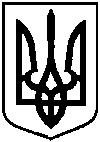 Про правила торгівлі на ринках Сумської міської територіальної громади 